ҠАРАР                                 			       ПОСТАНОВЛЕНИЕ «26» январь 2016 й.                          № 04                              «26» января 2016 г.Федоровка ауылы                                                                       село ФедоровкаОб утверждении градостроительного плана земельного участка	Рассмотрев представленный муниципальным бюджетным учреждением Управление архитектуры и градостроительства муниципального района Хайбуллинский район Республики Башкортостан градостроительный план земельного участка № RU 03550000-001 от 11.01.2015 г., в соответствии со статьей № 44 Градостроительного кодекса РФ, приказом Министерства регионального развития Российской Федерации  от 10 мая . № 207 « Об утверждении формы градостроительного плана земельного участка», Администрация сельского поселения Федоровский сельсовет муниципального района Хайбуллинский район Республики Башкортостан постановляет:Утвердить градостроительный план земельного  участка № RU  03550000-001 от 11.01.2015 г., расположенного по адресу: Республика Башкортостан, Хайбуллинский район, с/с Федоровский, ул. М.Гареева, д. 42 Контроль за исполнением настоящего постановления оставляю за собой.Глава сельского поселения                                                    Н.С. ЛебедеваБАШКОРТОСТАН РЕСПУБЛИКАҺЫХӘЙБУЛЛА РАЙОНЫМУНИЦИПАЛЬ РАЙОНЫНЫҢФЕДОРОВКА АУЫЛ СОВЕТЫАУЫЛ БИЛӘМӘҺЕХАКИМИӘТЕ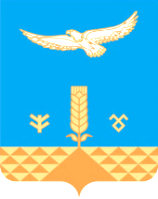 СЕЛЬСКОЕ ПОСЕЛЕНИЕФЕДОРОВСКИЙ СЕЛЬСОВЕТМУНИЦИПАЛЬНОГО РАЙОНА ХАЙБУЛЛИНСКИЙ РАЙОН РЕСПУБЛИКИ БАШКОРТОСТАН